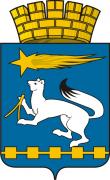 АДМИНИСТРАЦИЯ ГОРОДСКОГО ОКРУГА НИЖНЯЯ САЛДАП О С Т А Н О В Л Е Н И Е12.04.2019		       			                                                         № 242г. Нижняя СалдаОб утверждении Положения о порядке расходования субсидии из бюджета городского округа Нижняя Салда социально ориентированным некоммерческим организациям городского округа Нижняя Салда   на финансовое обеспечение затрат на осуществление мероприятий  по предупреждению распространения ВИЧ – инфекцииВ соответствии с Бюджетным кодексом Российской Федерации, Федеральными законами от 19 мая 1995 года № 82-ФЗ «Об общественных объединениях», от 12 января 1996 года № 7-ФЗ «О некоммерческих организациях», от 06 октября 2003 года № 131-ФЗ «Об общих принципах организации местного самоуправления в Российской Федерации»,  Уставом городского округа Нижняя Салда, постановлением администрации городского округа Нижняя Салда от  28 декабря 2017 года № 1029 «Об утверждении Положения о предоставлении субсидий из бюджета городского округа Нижняя Салда социально ориентированным некоммерческим организациям», в целях оказания поддержки деятельности социально ориентированных некоммерческих организаций, направленной на достижение социально значимых целей на территории городского округа Нижняя Салда, администрация городского округа Нижняя СалдаПОСТАНОВЛЯЕТ:Утвердить Положение о порядке расходования субсидии из бюджета городского округа Нижняя Салда социально ориентированным некоммерческим организациям городского округа Нижняя Салда   на финансовое обеспечение затрат на осуществление мероприятий  по предупреждению распространения ВИЧ – инфекции (приложение). Опубликовать настоящее постановление в газете «Городской вестник плюс» и разместить на  официальном сайте администрации городского округа Нижняя Салда.Контроль за исполнением настоящего постановления возложить на заместителя главы администрации городского округа Нижняя Салда                  Третьякову О.В.Глава городского округа                                                                   Е.В. Матвеева Положение о порядке расходования субсидии из бюджета городского округа Нижняя Салда социально ориентированным некоммерческим организациям городского округа Нижняя Салда   на финансовое обеспечение затрат на осуществление мероприятий  по предупреждению распространения ВИЧ – инфекции1. Настоящее Положение разработано в соответствии с Бюджетным кодексом Российской Федерации, Федеральными законами от 19 мая                     1995 года № 82-ФЗ «Об общественных объединениях», от 12 января                    1996 года № 7-ФЗ «О некоммерческих организациях», от 06 октября 2003 года № 131-ФЗ «Об общих принципах организации местного самоуправления в Российской Федерации»,  постановлением администрации городского округа Нижняя Салда от 28.12.2017  № 1029 «Об утверждении Положения о предоставлении субсидий из бюджета городского округа Нижняя Салда социально ориентированным некоммерческим организациям», в целях оказания поддержки деятельности социально ориентированных некоммерческих организаций, направленной на достижение социально значимых целей на территории городского округа Нижняя Салда (далее - субсидии).2. Субсидии предоставляются в очередном финансовом году за счет средств бюджета городского округа Нижняя Салда (далее - местный бюджет) в соответствии с решением Думы  городского округа Нижняя Салда о бюджете городского округа Нижняя Салда на очередной финансовый год.3. Главным распорядителем средств бюджета городского округа Нижняя Салда, выделяемых для предоставления субсидий, является администрация городского округа Нижняя Салда (далее - Администрация).4. Финансирование субсидий осуществляется по разделу 1000 «Социальная политика», подразделу 1006 «Другие вопросы в области социальной политики», целевой статье 1603829000 «Предоставление субсидий некоммерческим организациям», виду расходов 630 «Субсидии некоммерческим организациям (за исключением государственных (муниципальных) учреждений)», КОСГУ 246 «Безвозмездные перечисления некоммерческим организациям и физическим лицам – производителям товаров, работ и услуг на производстве». 5. Субсидии из бюджета городского округа Нижняя Салда предоставляются социально ориентированным некоммерческим организациям городского округа Нижняя Салда,   зарегистрированным в Главном управлении Министерства юстиции Российской Федерации по Свердловской области. 6. Администрация в пределах утвержденных бюджетных ассигнований, на основании письменной заявки на предоставление субсидий из бюджета городского округа Нижняя Салда, оформленной в соответствии с постановлением администрации городского округа Нижняя Салда от 28.12.2017  № 1029 «Об утверждении Положения о предоставлении субсидий из бюджета городского округа Нижняя Салда социально ориентированным некоммерческим организациям», перечисляет денежные средства на расчетный счет получателя субсидий.7. Субсидии предоставляются на основании Соглашения, заключенного между администрацией городского округа Нижняя Салда и социально ориентированным некоммерческим организациям городского округа Нижняя Салда.8. Соглашение о предоставлении субсидии заключается в соответствии с постановлением администрации городского округа Нижняя Салда от 28.12.2017  № 1029 «Об утверждении Положения о предоставлении субсидий из бюджета городского округа Нижняя Салда социально ориентированным некоммерческим организациям».9. Субсидия предоставляется на финансовое обеспечение затрат на осуществление мероприятий  по предупреждению распространения                    ВИЧ – инфекции.10. Субсидия перечисляется на расчетный счет социально ориентированной некоммерческой организации городского округа Нижняя Салда, открытый в кредитной организации, в соответствии с утвержденными лимитами бюджетных обязательств.11. Получатель субсидии, ежеквартально, не позднее 10 числа месяца, следующего за отчетным периодом в котором осуществлено предоставление субсидии, предоставляет Администрации  отчет о расходовании субсидии с приложением копий платежных документов (приложение).12. Администрация  в составе квартальной бухгалтерской отчетности представляет в Финансовое управление администрации городского округа Нижняя Салда отчет о расходовании субсидий с указанием причин отклонений от выделенной суммы.13. Неиспользованный остаток субсидий получатель обязан возвратить Администрации  в срок до 25 декабря текущего финансового года.14. Средства субсидии носят целевой характер и не могут быть использованы на другие цели. Нецелевое использование субсидии влечет применение мер ответственности в соответствии с действующим законодательством. Ответственность за нецелевое использование субсидий несет руководитель организации, получающей субсидии.15. Контроль за целевым использованием субсидий возлагается на Администрацию  и Финансовое управление администрации городского округа Нижняя Салда в пределах их компетенции.16. В случае снижения поступлений доходов в бюджет городского округа Нижняя Салда, возникновения кассового разрыва финансирование субсидий осуществляется в порядке очередности платежей.ФормаФИНАНСОВЫЙ ОТЧЕТ об использовании субсидий, предоставленных из бюджета городского округа Нижняя Салда социально ориентированной некоммерческой организации с «___» _______________г. по «___» _______________г.1. За отчетный период получено всего:__________________________________________________________________указывается в рублях2. Из них использовано всего:__________________________________________________________________указывается в рублях3. Остаток по отчетному периоду__________________________________________________________________указывается свободный остаток средств в рублях,полученных и еще неиспользованных за отчетный период4. Подтверждение расходов на обеспечение деятельности некоммерческой организации, подтвержденный копиями договоров на предоставление коммунальных услуг и услуг связи, заверенных надлежащим образом «Организация - исполнитель»__________________ М.П.УТВЕРЖДЕНОпостановлением администрации городского округа Нижняя Салда от 12.04.2019  № 242Приложение к Положению о порядке расходования субсидии из бюджета городского округа Нижняя Салда социально ориентированным некоммерческим организациям городского округа Нижняя Салда   на финансовое обеспечение затрат на осуществление мероприятий  по предупреждению распространения ВИЧ – инфекцииНаименование расходовЗапланированоПоступило денежных средствИзрасходовано денежных средствОстаток денежных средств на конец периода12345